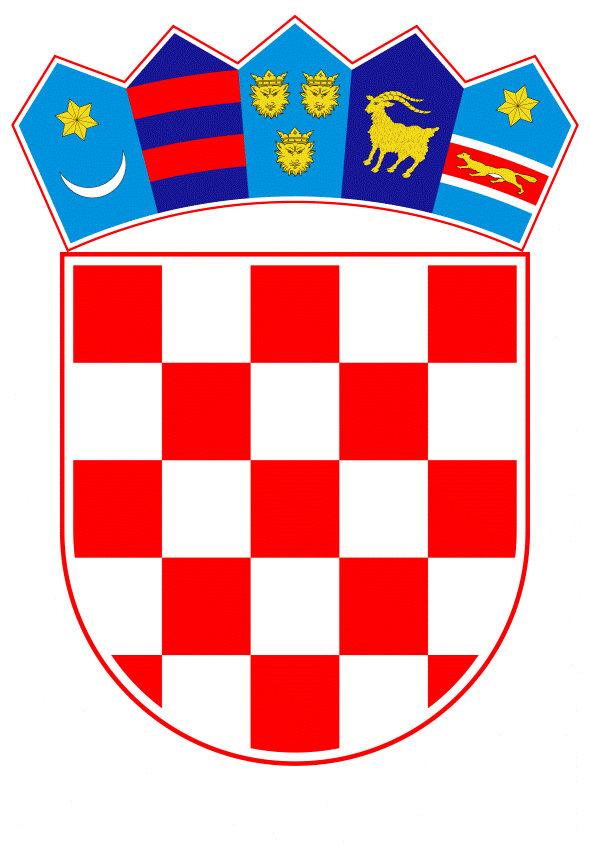 VLADA REPUBLIKE HRVATSKEZagreb, 18. prosinca 2019.______________________________________________________________________________________________________________________________________________________________________________________________________________________________PRIJEDLOGNa temelju članka 1. stavka 3. i članka 31. stavka 3. Zakona o Vladi Republike Hrvatske (Narodne novine, br. 150/11, 119/14, 93/16 i 116/18), Vlada Republike Hrvatske je na sjednici održanoj _________ 2019. godine donijelaZ A K L J U Č A KVlada Republike Hrvatske donosi Program za preuzimanje i provedbu pravne stečevine Europske unije za 2020. godinu i utvrđuje Prijedlog plana usklađivanja zakonodavstva Republike Hrvatske s pravnom stečevinom Europske unije za 2020. godinu, u tekstovima koje je Vladi Republike Hrvatske dostavilo Ministarstvo vanjskih i europskih poslova aktom, klase: 011-04/19-01/1, urbroja: 521-III-01-01-19-3, od 29. studenoga 2019. godine.Prijedlog plana usklađivanja zakonodavstva Republike Hrvatske s pravnom stečevinom Europske unije za 2020. godinu dostavit će se Hrvatskome saboru radi donošenja.Obvezuju se tijela državne uprave da redovito provode mjere iz Programa iz točke 1. ovoga Zaključka u okviru svoje nadležnosti, te u predviđenim rokovima dostavljaju tražene podatke Ministarstvu vanjskih i europskih poslova.Zadužuje se Ministarstvo vanjskih i europskih poslova da tjedno izvješćuje stalna radna tijela Vlade i Vladu Republike Hrvatske o provedbi Programa iz točke 1. ovoga Zaključka.KLASA:	URBROJ:Zagreb, ________ 2019.PREDSJEDNIKmr.sc. Andrej PlenkovićOBRAZLOŽENJESukladno dosadašnjoj dinamici procesa usklađivanja zakonodavstva s pravnom stečevinom Europske unije, Republika Hrvatska sedmu godinu zaredom u uvjetima punopravnog članstva u Europskoj uniji, ima obvezu preuzimanja pravne stečevine u nacionalno zakonodavstvo kao što je propisano u članku 145. stavku 2. Ustava Republike Hrvatske (Pročišćeni tekst NN 85/10), koji je stupio na snagu danom ulaska Republike Hrvatske u Europsku uniju.Slijedom navedenog, za 2020. godinu izrađen je Prijedlog Programa Vlade Republike Hrvatske za preuzimanje i provedbu pravne stečevine (u daljnjem tekstu: Program za 2020. godinu) – dokument koji sadržava obveze koje proizlaze iz članstva u Europskoj uniji.Po donošenju Programa za 2020. godinu, od strane Vlade Republike Hrvatske Hrvatskom saboru će se na donošenje dostaviti Plan usklađivanja zakonodavstva za 2020. godinu koji je sastavni dio Programa za 2020. godinu.Plan usklađivanja zakonodavstva Republike Hrvatske s pravnom stečevinom Europske unije za 2020. godinu predviđa donošenje svih zakona kojima se preuzima nova pravna stečevina Europske unije gdje Hrvatska slijedom aktivnog praćenja razvoja pravne stečevine od strane nadležnih tijela državne uprave, mijenja svoje zakonodavstvo paralelno s drugim državama članicama Europske unije.Donošenjem ovog dokumenta Republika Hrvatska potvrđuje učinkovito funkcioniranje u uvjetima punopravnog članstva Europske unije kao i promicanje nacionalnih interesa kroz sudjelovanje u kreiranju zajedničkih politika Europske unije.Predlagatelj:Ministarstvo vanjskih i europskih poslovaPredmet:Prijedlog programa za preuzimanje i provedbu pravne stečevine Europske unije za 2020. godinu i Nacrt prijedloga plana usklađivanja zakonodavstva Republike Hrvatske s pravnom stečevinom Europske unije za 2020. godinu